Investigating Geometric Attributes of 3-D SolidsInvestigating Geometric Attributes of 3-D SolidsInvestigating Geometric Attributes of 3-D SolidsInvestigating Geometric Attributes of 3-D SolidsIdentifies and describes geometric attributes of individual solids 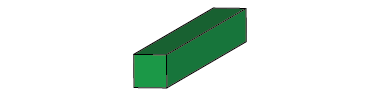 “This 3-D solid has 2 square bases, 4 rectangular faces, 12 edges, and 8 vertices.”Or “This 3-D solid has 
2 rectangular bases, 
2 square faces, 2 rectangular faces, 12 edges, and 8 vertices.”Groups solids that share the same geometric attributes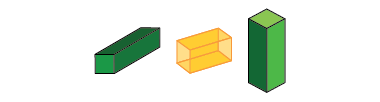 “All these solids have the same geometric attributes, so they are all square-based prisms.”Builds solids based on given geometric attributes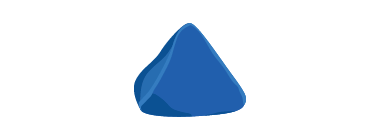 “I made a square pyramid. It has 4 triangle faces and 1 square base.”Sorts, classifies and names solids using geometric attributes 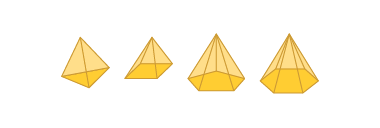 “All pyramids have faces that are triangles.”Observations/DocumentationObservations/DocumentationObservations/DocumentationObservations/DocumentationComposing and Decomposing 3-D SolidsComposing and Decomposing 3-D SolidsComposing and Decomposing 3-D SolidsComposing and Decomposing 3-D SolidsConstructs skeletons of 3-D solids by decomposing solids into 2-D shapes and matching 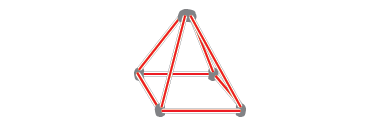 “I started by making a square 
as the base, then added 
the triangular faces.”Identifies nets of 3-D solids by folding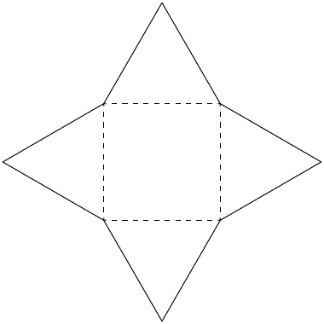 “I folded this net and made 
a square-based pyramid.”Recognizes nets of 3-D solids by decomposing and matching (visualization)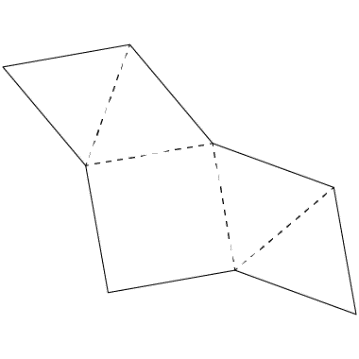 “When I imagine folding it in my mind, I see the triangles wrapping around the square to make a pyramid.”Constructs and deconstructs solids flexibly using skeletons and nets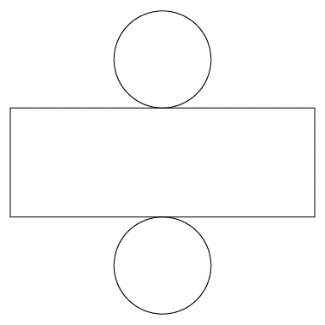 “This net will make a cylinder, but I can’t make a skeleton of a cylinder because it doesn’t have vertices 
and edges.”Observations/DocumentationObservations/DocumentationObservations/DocumentationObservations/Documentation